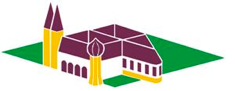 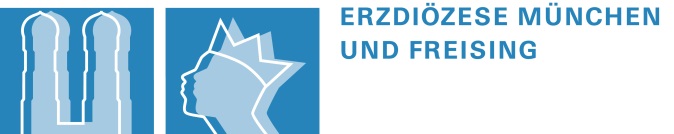 Tätigkeitsnachweis der fachpraktischen AusbildungName, Vorname: 	Klasse: Ausbildungsstelle: Wochenbericht der	. AusbildungswocheTagAusgeführte TätigkeitenFachpraktische UnterweisungAusgeführte TätigkeitenFachpraktische UnterweisungAusgeführte TätigkeitenFachpraktische UnterweisungAusgeführte TätigkeitenFachpraktische UnterweisungStd.Datum:MODatum:DIDatum:MIDatum:DODatum:FRFOSFOSSchülerAusbilderGesamtstundenGesamtstunden